Příloha II. TABULKA VÝSTUPŮ A AKTIVIT PROJEKTU V RÁMCI DOTAČNÍHO TITULU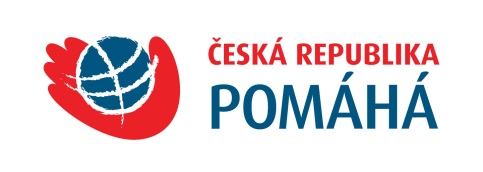 Název projektu: PARTICIPATIVNÍ ROZVOJ PRODUKTIVNÍ KRAJINY V ZÓNĚ SIDAMA, SNNPR, ETIOPIERealizátor: Člověk v tísni, o.p.s.Název projektu: PARTICIPATIVNÍ ROZVOJ PRODUKTIVNÍ KRAJINY V ZÓNĚ SIDAMA, SNNPR, ETIOPIERealizátor: Člověk v tísni, o.p.s.Název projektu: PARTICIPATIVNÍ ROZVOJ PRODUKTIVNÍ KRAJINY V ZÓNĚ SIDAMA, SNNPR, ETIOPIERealizátor: Člověk v tísni, o.p.s.Název projektu: PARTICIPATIVNÍ ROZVOJ PRODUKTIVNÍ KRAJINY V ZÓNĚ SIDAMA, SNNPR, ETIOPIERealizátor: Člověk v tísni, o.p.s.Přímá cílová skupina projektu:  techničtí farmáři, členové WDCs, HDAs, svépomocných skupin a skupin při closure  areas, studenti školních klubu a učitelé, DAs, zemědělští a lesničtí experti, pracovníci vládních úřadů, chudí zemědělci a jejich rodinyKoneční příjemci projektu: populace cílových kebelí (21 410 lidí)Přímá cílová skupina projektu:  techničtí farmáři, členové WDCs, HDAs, svépomocných skupin a skupin při closure  areas, studenti školních klubu a učitelé, DAs, zemědělští a lesničtí experti, pracovníci vládních úřadů, chudí zemědělci a jejich rodinyKoneční příjemci projektu: populace cílových kebelí (21 410 lidí)Přímá cílová skupina projektu:  techničtí farmáři, členové WDCs, HDAs, svépomocných skupin a skupin při closure  areas, studenti školních klubu a učitelé, DAs, zemědělští a lesničtí experti, pracovníci vládních úřadů, chudí zemědělci a jejich rodinyKoneční příjemci projektu: populace cílových kebelí (21 410 lidí)Přímá cílová skupina projektu:  techničtí farmáři, členové WDCs, HDAs, svépomocných skupin a skupin při closure  areas, studenti školních klubu a učitelé, DAs, zemědělští a lesničtí experti, pracovníci vládních úřadů, chudí zemědělci a jejich rodinyKoneční příjemci projektu: populace cílových kebelí (21 410 lidí)Cíl Projektu: Posílené vládní úřady jsou schopny lépe pracovat s farmáři a zemědělskými skupinami v cílové  oblasti, kteří si následně osvojí vhodné chování při nakládání s přírodními zdroji a farmaření, čímž zlepší svou obživu a výživu svých rodinCíl Projektu: Posílené vládní úřady jsou schopny lépe pracovat s farmáři a zemědělskými skupinami v cílové  oblasti, kteří si následně osvojí vhodné chování při nakládání s přírodními zdroji a farmaření, čímž zlepší svou obživu a výživu svých rodinCíl Projektu: Posílené vládní úřady jsou schopny lépe pracovat s farmáři a zemědělskými skupinami v cílové  oblasti, kteří si následně osvojí vhodné chování při nakládání s přírodními zdroji a farmaření, čímž zlepší svou obživu a výživu svých rodinCíl Projektu: Posílené vládní úřady jsou schopny lépe pracovat s farmáři a zemědělskými skupinami v cílové  oblasti, kteří si následně osvojí vhodné chování při nakládání s přírodními zdroji a farmaření, čímž zlepší svou obživu a výživu svých rodinVÝSTUPY PROJEKTUAKTIVITY v rámci projektu pro rok (2017)výsledky aktivit v roce (2017)ZDROJE OVĚŘENÍ REALIZACE AKTIVITStudie výchozího stavuFormativní průzkum a formulace strategie pro změnu chování cílových skupinPočáteční setkání zainteresovaných stranVýchozí studieStrategie pro změnu chováníZápisy ze setkáníPodepsané implementační smlouvyVýstup 1: Obyvatelé cílových oblastí se aktivně podílí a podporují odsouhlasené plány pro rozvoj povodí a aplikují praktická adaptační a mitigační opatření jak na komunitních, tak na soukromých pozemcích.1.1 Ověření kapacity na úrovni komunit a školení pro Technical farmers v cílových komunitách1.2 Participativní analýza stavu a formulace Komunitních krajinných plánů1.3 Podpora lesních a zahradnických školek a zakládání produkčních pozemků pro dřevo1.4 Stavba technických adaptační opatření prostřednictvím komunitních projektů DRR1.6 Podpora pravidelných vládních kampaní pro obnovu povodí a zalesňování (Watershed management campaigns)V každé z kebelí jsou zjištěny a navrženy komunitní struktury40 technických farmářů vyškoleno v základních technikách pro práce v povodíV 8 kebelích probíhá participativní analýza pro přípravu krajinných plánůNavázání spolupráce a příprava pozemků pro 8 komunitních školekVyhlášení a uspořádání soutěže pro přípravu komunitních projektůNavázání spolupráce s 8 vybranými školami a založeny min 4 environmentální školní klubyZáznamy z fokusních skupinfotodokumentacePrezenční listiny ze školeníDatabáze pro data získaná z průzkumu půdZáznamy o produkci ve školkách Dokumentace k vyhlášení soutěže a výběruPlakáty letáčky, příručkyVýstup 2: 4800 chudých rodin tzv. Ordinary farmers, je efektivně pokryto aktivitami vládních kampaní pro Nutrition Sensitive Agriculture (prostřednictvím DAs, HDAs), osvojí si pěstování nových plodin (zejména zeleniny), zabezpečí nové zdroje příjmu a zlepší tak ve výsledku svou výživu.2.1 Zakládání svépomocných skupin2.2 Udržitelná kampaň pro výživu skrze návštěvy domácností prováděné HDAszaloženo min 8 svépomocných skupin, každá o počtu 20 ženStruktury HDA ve všech 8 cílových kebelích jsou zmobilizovány a je zahájeno školení HDA v zakládání zeleninových zahrad Záznamy a seznamy účastníků ze školení,Obsah školení a prezenční listinyFotodokumentaceVýstup 3: 4800 chudým rodinám tzv. Ordinary farmers bude zlepšen přístup ke službám vládního rozvojového systému (FTCs, DAs, Modeloví farmáři), osvojí si praktiky šetrného a ekologického zemědělství (Conservation and Climate-smart agriculture) a ve výsledku tak zvýší svou potravinovou bezpečnost a stabilitu zemědělské produkce.3.1 Technická podpora obecních Školicích středisek pro zemědělce (FTCs)3.3 Zakládání dlouhodobých demonstračních pozemků a propagace CA a CSA v cílových komunitách8 FTC vybaveno základním nářadím a materiálemVýběr 8 lokalit pro založení demonstračních pozemků pro climate smart agricultureVýchozí a závěrečné studieMonitorovací záznamy FTCPrezenční listiny ze školeníVýstup 4: Zvýšené kapacity 92 vládních pracovníků ve schopnosti zavádět do praxe národní strategie pro Nutrition Sensitive Agruculture (NSA), Climate-Resilient Green Economy (CGRE) a smart agriculture) a Community Base Participatory Watershed Development4.1 Workshopy na téma „Produktivní krajiny“ - budování kapacit a harmonizace ve využívání metodologií Etiopského ministerstva zemědělství a rozvoje venkova (2017)40 rozvojových pracovníků (zástupců WaO, FTCs) vyškoleno na využití vládních strategií a metodik Záznamy z formativního průzkumuPrezenční listinyZáznamy zpětných vazebProgram konferenceSeznam účastníkůfotodokumentacePrůřezové aktivity:Řízení, koordinace a administrace projektuPrůběžný monitoring a evaluaceBudování kapacit místního týmu